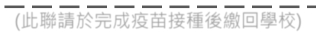 Pfizer-BioNTech COVID-19 疫苗5 至 17 歲接種後注意事項暨接種通知單__________縣(市) __________學校給家長的接種小叮嚀您的子女___________，____年____班____號，於____年____月____日□已接種 Pfizer-BioNTech COVID-19 疫苗   □第 1 劑  □第 2 劑  □追加劑衛生所/合約醫療院所章戳：【接種後注意事項】1.	疫苗接種後可能發生的反應大多為接種部位疼痛、紅腫，通常於數天內消失，其他可能反應包含疲倦、頭痛、肌肉痠痛、體溫升高、畏寒、關節痛及噁心，這些症狀隨年齡層增加而減少，通常輕微並於數天內消失。依據疫苗臨床試驗顯示接種第二劑之副作用發生比率高於第一劑。2.	接種疫苗後可能有發燒反應(38℃)，一般約 48 小時可緩解。如有持續發燒超過 48 小時、嚴重過敏反應如呼吸困難、氣喘、眩暈、心跳加速、全身紅疹等不適症狀，應儘速就醫釐清病因。3.	另依據疫苗上市後資料，接種  mRNA 疫苗後可能出現極罕見之心肌炎或心包膜炎，接種疫苗後 28 天內若發生疑似心肌炎或心包膜炎的症狀，例如：胸痛、胸口壓迫感或不適症狀、心悸（心跳不規則、跳拍或“顫動”）、暈厥（昏厥）、呼吸急促、運動耐受不良（例如走幾步路就會很喘、沒有力氣爬樓梯）等，務必立即就醫，並告知疫苗接種史，同時臨床醫師需鑑別診斷是否為  SARS-CoV-2  感染或其他病毒感染或其他病因引起之心肌炎或心包膜炎以做為診斷參考。若為疑似疫苗接種後嚴重不良事件，可經由醫療  端  或  衛  生  局  所  協  助  通  報  至  「  疫  苗  不  良  事  件  通  報  系  統  」(https://www.cdc.gov.tw/Category/Page/3-aXlTBq4ggn5Hg2dveHBg)。4.	完成疫苗接種後，雖可降低罹患 COVID-19 的機率，但仍有可能感染 SARS-CoV-2，仍需注重保健與各項防疫措施，以維護身體健康。5.	疫苗接種後將會發送「COVID-19  疫苗接種紀錄卡」，請妥善保管，接種第二劑疫苗時，需出示作為接種依據，以及完成接種後可作為相關證明。□未接種 Pfizer-BioNTech COVID-19 疫苗(原因：□選擇於合約醫療院所接種□其他	)(此聯請於完成疫苗接種後繳回學校)__________縣(市) __________學校  ___年____班____號學生姓名：_________________，身分證/居留證/護照字號：________________________已於___年____月____日已完成 Pfizer-BioNTech COVID-19 疫苗接種□第 1 劑  □第 2 劑□追加劑衛生所/合約醫療院所章戳：依據疫苗第三期臨床試驗結果，於基礎劑接種後 7 天可能發生之反應及平均頻率參考資料 1,2臨床試驗與上市後經驗之年滿 5 歲接種者的不良反應 3a. 接種第二劑之後的發燒發生率較高。b. 注射部位發紅常發生於 5-11 歲兒童c. 與接種 2 劑疫苗的受試者相較，接種追加劑的受試者淋巴腺腫大發生率較高（分別為 5.2%與 0.4%）d. 蕁麻疹和血管性水腫的發生率屬於罕見類別。e. 指接種疫苗的手臂。f.  在截至 2020 年 11 月 14 日的臨床試驗安全性追蹤期間，BNT162b2 疫苗組有 4 名受試者發生急性周邊面癱（或麻痺）。症狀出現時間在第 1 劑接種後第 37 天（受試者未接種第 2 劑）以及第 2 劑接種後第 3、9 和 48 天。安慰劑組無急性周邊面癱（或麻痺）病例。g. 依據上市後監測結果。h. 在上市後階段，曾有先前曾注射皮膚填充劑的疫苗接種者發生臉部腫脹的報告。參考資訊:1.	https://www.fda.gov/media/153713/download2.	https://www.fda.gov/media/153714/download3.	https://www.ema.europa.eu/en/documents/product-information/comirnaty-epar-product-information_en.pdf衛生福利部疾病管制署  關心您____________________衛生局敬啟__________________衛生局	聯絡窗口：_______________________________________________學校	聯絡窗口：___________________________常見副作用頻率頻率頻率常見副作用年滿 16 歲以上青少年及成人12 至 15 歲的青少年5-11 歲兒童注射部位疼痛84.1%90.5%84.3%疲倦62.9%77.5%51.7%頭痛55.1%75.5%38.2%肌肉痛38.3%42.2%17.5%畏寒31.9%49.2%12.4%關節痛23.6%20.2%7.6%注射部位腫脹10.5%9.2%20.4%發燒(>38 度)14.2%24.3%8.3%頻率	症狀頻率	症狀極常見(≥1/10)頭痛、腹瀉、關節痛、肌痛、注射部位疼痛、疲勞、畏寒、發熱 a、注射部位腫脹常見(≥1/100 ~ <1/10)噁心、嘔吐、注射部位發紅 b不常見(≥1/1,000 ~ <1/100)淋巴結腫大 c、過敏反應(例如：皮疹、搔癢、蕁麻疹 d、血管性水腫 d)、食慾下降、失眠、昏睡、肢體疼痛 e、虛弱、身體不適、注射部位搔癢、多汗症、盜汗罕見(≥1/1,0000~<1/1,000)顏面神經麻痺 f非常罕見(<1/10,000)心肌炎 g、心包膜炎 g目前尚不清楚全身性嚴重過敏反應、多形性紅斑  g、感覺異常/感覺遲鈍  g、疫苗接種肢體廣泛腫脹  g、臉部腫脹 h